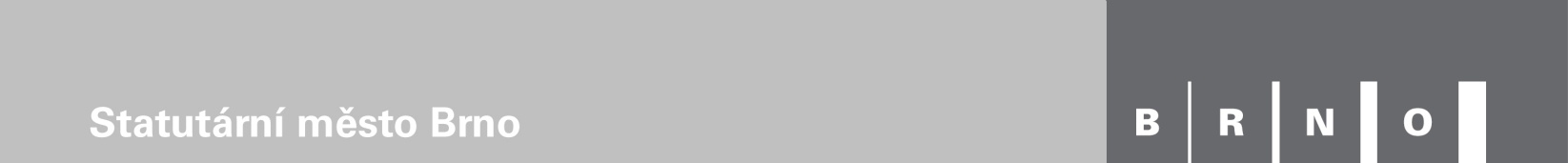 MAGISTRÁT MĚSTA BRNA, ODBOR MĚSTSKÉ INFORMATIKY, MALINOVSKÉHO NÁM. 3, 601 67 BRNOMgr. Ladislav Zajíc542 173 511542 173 396							zajic.ladislav@brno.cz	2016-10-04POČET LISTŮ:       001Dodatečná informace č. 1 k veřejné zakázce malého rozsahu „Vytvoření a provoz webových stránek pro participativní rozpočet města Brna“Zadavatel statutární město Brno obdrželo ve veřejné zakázce malého rozsahu „Vytvoření a provoz webových stránek pro participativní rozpočet města Brna“ žádost uchazeče o dodatečné informace k zadávacím podmínkám. V návaznosti na obdrženou žádost uvádíme znění dotazu a dále uvádíme odpověď zadavatele.Znění dotazuz dokumentu Vyzva_k_pod_nabidek_web_paro_Ve5 1.pdf nám nie je jasné, či sa skutočne jedná o prieskum trhu, ako hovorí nadpis dokumentu, alebo o žiadosť o podávanie nabídek k verejnej zakázke. Môžete prosím objasniť, či sa jedná o prieskum trhu alebo o verejnú zakázku?	Odpověď zadavatele:	Veřejná zakázka bude zadavatelem zadána na základě provedeného průzkumu trhu, v rámci něhož jste citovaným dokumentem osloven k podání nabídky. S ohledem na skutečnost, že v zakázce malého rozsahu byl osloven neomezený počat uchazečů a je zadávána mimo režim zákona č. 134/2016 Sb. o zadávání veřejných zakázek je použita terminologie zadavatele, kterou obsahuje Metodika pro zadávání veřejných zakázek a koncesních smluv města Brna. Zadavatel tedy očekává, že podáte nabídku na plnění předmětu této veřejné zakázky.S pozdravem							.........................................................	 								Ing. Jaromír  Emmer								 vedoucí OMI MMB